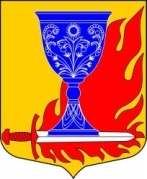 АДМИНИСТРАЦИЯмуниципального образования«Большелуцкое сельское поселение»муниципального образования«Кингисеппский муниципальный район»Ленинградской областиПОСТАНОВЛЕНИЕ от 07 августа 2023 года №218О признании утратившим силуПостановления  администрации МО "Большелуцкое сельское поселение"№ 161 от 04.07.2022 года «Об утверждении Административного регламента по предоставлению муниципальной услуги «Прием в эксплуатациюпосле перевода жилого помещения в нежилое помещение или нежилого помещения в жилое помещение»В силу реализации Федерального закона от 27.07.2010 № 210-ФЗ «Об организации предоставления государственных и муниципальных услуг», а также в целях приведения отдельных правовых актов администрации МО "Большелуцкое сельское поселение" в соответствие с действующим законодательством, администрацияПОСТАНОВЛЯЕТ:	1. Признать утратившим силу постановление администрации  МО "Большелуцкое сельское поселение" № 161 от 04.07.2022 года «Об утверждении Административного регламента по предоставлению муниципальной услуги «Прием в эксплуатацию после перевода жилого помещения в нежилое помещение  или нежилого помещения в жилое помещение».2. Опубликовать настоящее постановление в средствах массовой информации и разместить на официальном сайте МО «Большелуцкое сельское поселение» в информационно-телекоммуникационной сети «Интернет».3. Настоящее постановление вступает в силу после его официального опубликования.4. Контроль за исполнением настоящего постановления оставляю за собой.Исполняющий обязанности главы администрации МО «Большелуцкое сельское поселение»  			Д.А. Матренина